Big Five Personality Survey Scores SheetOpenness to Experience/IntellectHigh scorers tend to be original, curious, complex; Low scores tend to be conventional, down to earth, narrow interest, uncreative. Your Score:  	ConscientiousnessHigh scorers tend to be reliable, well-organized, self-disciplined, careful; Low scorers tend to be disorganized, undependable, negligent.Your Score:  	ExtraversionHigh scorers tend to be sociable, friendly, fun loving, talkative; Low scorers tend to be introverted, reserved, inhibited, quiet.Your Score:  	AgreeablenessHigh scorers tend to be good natured, sympathetic, forgiving, courteous; Low scorers tend to be critical, rude, harsh, callous.Your Score:  	Neuroticism High scorers tend to be nervous, high-strung, insecure, worrying; Low scorers tend calm, relaxed, secure, hardy.Your Score:  	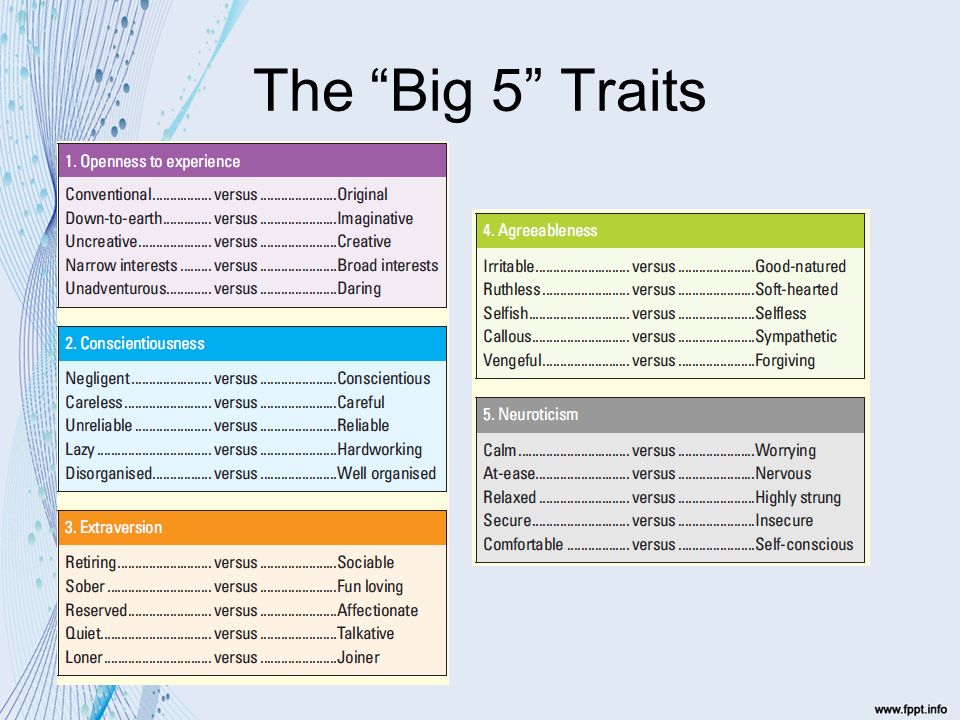 